Worksheet : Madd-Al-AsliIdentify all cases of Madd-Al-Asli in the following words.Time Allowed : 3-5 Mins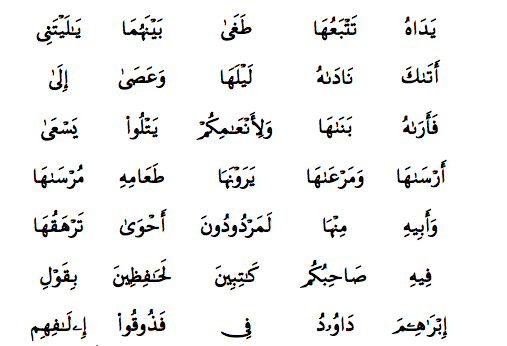 